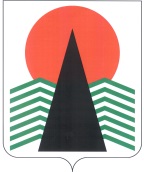 АДМИНИСТРАЦИЯ  НЕФТЕЮГАНСКОГО  РАЙОНАпостановлениег.НефтеюганскО признании утратившим силу постановления администрации 
Нефтеюганского района от 06.07.2018 № 1113-па «О подготовке документации 
по планировке межселенной территории Нефтеюганского района для размещения объекта: «Подстанция 110/35/6 кВ «Арго» с питающей ВЛ 110 кВ 
Среднебалыкского месторождения»В соответствии со статьей 43 Федерального закона от 06.10.2003 № 131-ФЗ 
«Об общих принципах организации местного самоуправления в Российской Федерации», Уставом муниципального образования Нефтеюганский район, постановлением Правительства Ханты-Мансийского автономного округа – Югры 
от 20.04.2018 № 131-п «О внесении изменений в приложение к постановлению Правительства Ханты-Мансийского автономного округа - Югры от 26.12.2014 года 
№ 506-п «Об утверждении Схемы территориального планирования Ханты-Мансийского автономного округа – Югры» п о с т а н о в л я ю:Признать утратившим силу постановление администрации Нефтеюганского района от 06.07.2018 № 1113-па «О подготовке документации по планировке межселенной территории Нефтеюганского района для размещения объекта: «Подстанция 110/35/6 кВ «Арго» с питающей ВЛ 110 кВ Среднебалыкского месторождения».Настоящее постановление подлежит опубликованию в газете «Югорское обозрение» и размещению на официальном сайте органов местного самоуправления Нефтеюганского района.Контроль за выполнением постановления возложить на директора 
департамента имущественных отношений – заместителя главы Нефтеюганского 
района Бородкину О.В.Глава района							Г.В.Лапковская17.08.2018№ 1369-па№ 1369-па